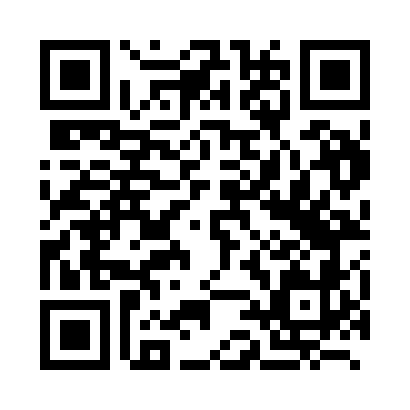 Prayer times for Zorzila, RomaniaMon 1 Jul 2024 - Wed 31 Jul 2024High Latitude Method: Angle Based RulePrayer Calculation Method: Muslim World LeagueAsar Calculation Method: HanafiPrayer times provided by https://www.salahtimes.comDateDayFajrSunriseDhuhrAsrMaghribIsha1Mon3:165:461:326:549:1811:352Tue3:175:461:326:549:1811:353Wed3:185:471:326:549:1811:344Thu3:195:481:336:549:1711:335Fri3:205:481:336:549:1711:326Sat3:225:491:336:549:1711:317Sun3:235:501:336:539:1611:308Mon3:255:501:336:539:1611:299Tue3:265:511:336:539:1511:2810Wed3:285:521:336:539:1511:2711Thu3:295:531:346:539:1411:2612Fri3:315:541:346:529:1411:2413Sat3:335:541:346:529:1311:2314Sun3:355:551:346:529:1211:2115Mon3:365:561:346:519:1111:2016Tue3:385:571:346:519:1111:1917Wed3:405:581:346:519:1011:1718Thu3:425:591:346:509:0911:1519Fri3:446:001:346:509:0811:1420Sat3:466:011:346:499:0711:1221Sun3:476:021:346:499:0611:1022Mon3:496:031:356:489:0511:0923Tue3:516:041:356:489:0411:0724Wed3:536:051:356:479:0311:0525Thu3:556:061:356:479:0211:0326Fri3:576:071:356:469:0111:0127Sat3:596:081:356:459:0011:0028Sun4:016:091:356:458:5910:5829Mon4:036:111:356:448:5810:5630Tue4:056:121:346:438:5710:5431Wed4:076:131:346:428:5510:52